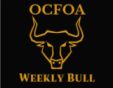 Week 4 Notes2023 Study Guide – If you passed Study Guide, you can record 120 minutes of instructional time via the Attendance App The 2023 Study Guide closed at 11:59 on September 10. 196 officials passed the test. This does not apply to first year officials. You have your own test to take, please take it if you haven’t done so. I show 24 first year officials have passed the 1st year Study Guide. “We Want to Kick!” – When a team wins the toss, they should be provided with two choices: Defer or Receive.  Captains that declare that they want to kick should be confirmed with the head coach that they want to defer.  If we were to grant the request to kick, then the opponent could choose to receive both halves…. not a good way to start the game.Stay Off the Center – The rule actually states that “A defensive player shall not charge directly into the snapper when the offense is in scrimmage kick formation.”  Remember, for a foul to occur, the contact must elevate to Roughing the Snapper.  It must be forceful, and the charge must be directly into the snapper.  Many times the force is through the “A Gap” and not directly into the snapper.  This creates less force on the snapper and doesn’t rise to the level of Roughing! One more thing, the snapper is only protected during the time between the snap and the time he can reasonably protect himself. If he snaps and then just stays in the snapping position, he is not protected once he could reasonably assume a blocking position. Low Blocks – We are seeing legal low blocks turn into illegal low blocks when the blocker is on the ground and begins to roll into the defender.  This rolling is not an immediate, initial act thus it is illegal.  Then we’re seeing some on the ground using the legs to “trip” the defender as he goes by.  When a player is on the ground, watch him!Knee Pads – They sure are making small knee pads these days.  As long as they are unaltered from the manufacturer’s original design, they will be legal.  Thank you for continuing to work with coaches by sending out players that are not wearing the proper equipment in a legal manner.  The vast majority of coaches are appreciative of our efforts as some players are not responding to their coach’s warnings.This Weeks Food for thought – B21 Intercepts A8’s pass in the endzone. He attempts to run out of the endzone but is hit from behind, fumbles and the ball goes out of bounds at the B3. During B21’s run, his teammate B85 (now A85) commits a holding foul at the B8. What’s the result of the play?Last Week’s Food for Thought - 1/10 at B’s 40 yd line.  A26 does a jet sweep to the right side and runs to B’s 35 where A26 fumbles.  A76 attempts to pick it up but bobbles it backwards to the B39 yd line.  B58 tried to recover by diving at the ball but his helmet accidentally bounces the ball back toward A’s goal line and it goes out of bounds at A’s 45.  What’s the down and distance for the next play from scrimmage? Answer to last week’s Food for Thought The fumble and the 2 muffs combine to place the ball at the succeeding spot which is where the ball became dead, the A45. It will be A’s ball 2/25 at the A45.Meeting InformationMeeting 4 will be September 20 Zoom only 
Meeting 5 will be October 4 Zoom only 
Meeting 6 will be October 17 in person only at Old WorldTo attend via Zoom for all meetings using Zoom use the link belowhttps://us02web.zoom.us/j/9497560606?pwd=VThoenhmVzhMd2QyR29XdjdPZEk0QT09